Witam  Was  Kochane PrzedszkolakiZapraszam Was do zabawyWitam wszystkich, którzy…” – zabawa integracyjna. Dzieci siedzą w kole. Rodzic  wypowiada początek zdania: Witam wszystkich, którzy… i kończy je dowolnie, np.: lubią lody czekoladowe; mają na sobie co zielonego; są dziś w dobrym humorze. Dzieci, które identyfikują się ze słowami rodzica, wstają i machają do rodzica lub rodzeństwa.Lato wreszcie! – wysłuchanie wiersza i rozmowa na temat jego treści. Lato wreszcie! Urszula Kozłowska Już walizki w bagażniku, torba, plecak, pięć koszyków… Czy na pewno wszystko mamy?! Bo za chwilę wyjeżdżamy! Tata już przy kierownicy, denerwuje się i krzyczy. Szkoda przecież każdej chwili! – Jedźmy w końcu, moi mili! Lato, lato, lato wreszcie Nie będziemy siedzieć w mieście! Wszyscy więc wsiadają prędko: Dziadek Władek z wielką wędką, Babcia z kotem, pies nasz, Ciapek, Mama (niosąc stos kanapek), Moja siostra z parasolką i braciszek z deskorolką,- O czym jest wiersz?-Dokąd wyjeżdżają bohaterowie wiersza?- Co ze sobą zabierają?- Jakie macie plany na wakacje?- Jak będziecie spędzać czas na wakacjach?.Nauka piosenki:  https://www.youtube.com/watch?v=BauTov9xmZYPiosenki dla dzieci - Niech żyją wakacjeNiech żyją wakacje, niech żyje pole i las i niebo, i słońce, wolny, swobodny czas. Pojedzie z nami piłka i kajak, i skakanka, będziemy grać w siatkówkę od samiutkiego ranka. Gorące, złote słońce na ciemno nas opali, w srebrzystej, bystrej rzece będziemy się kąpali. Niech żyją wakacje, niech żyje pole i las i niebo, i słońce, wolny, swobodny czas.„Co przywiozę  z wakacji?” – zabawa plastyczna.Dzieci wydzierają z kolorowego papieru kształt przedmiotu, który chciałyby przywieźć  z wakacji. Kredkami dorysowują brakujące elementy.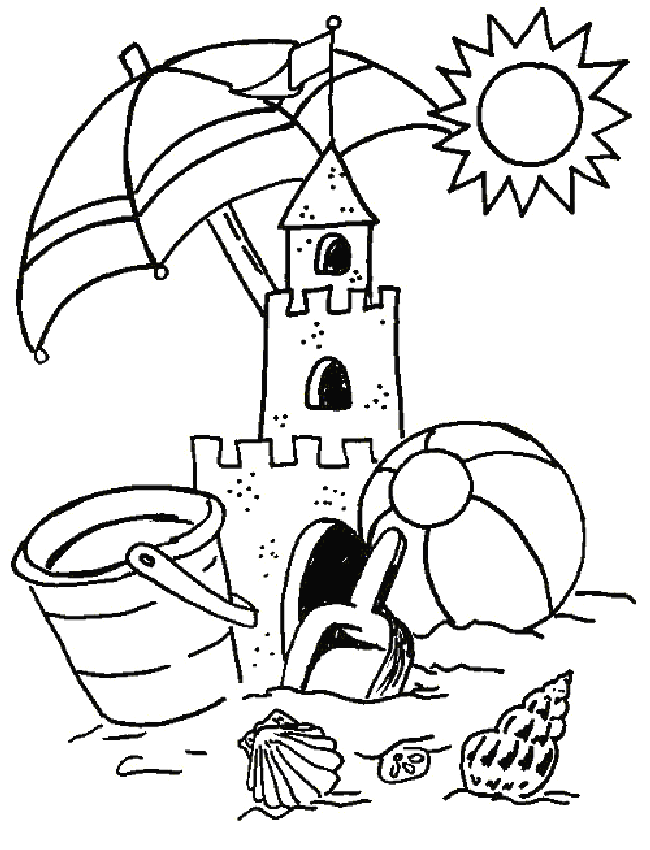 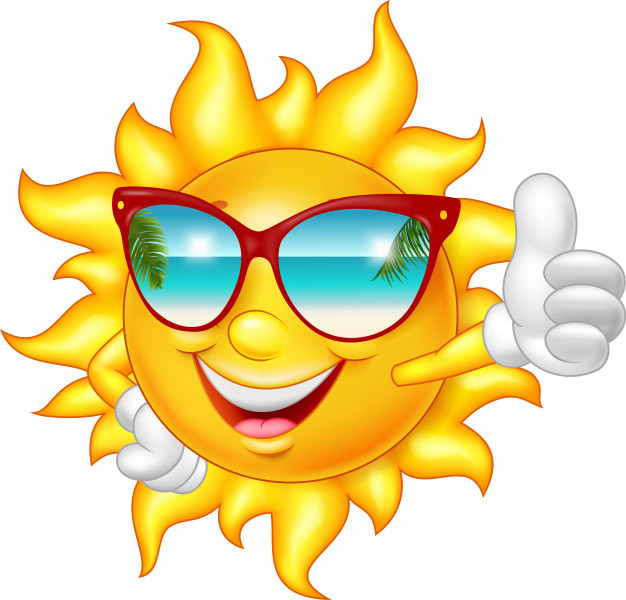 Pozdrawiam  życzę udanych i słonecznych wakacjiPani Ewa